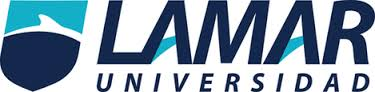 Nombre: Lizbeth CastorenaMateria: Desarrollo de plan de vidaMaestro: AdemirAptitudesActitudesAbstracta o cientificaCoordinación visomotríznuméricaverbalpersuasivamecánica152318282322socialdirectivaorganizazaciónmusicalArtistico plasticoespacial324532112119Biologiamécanicacampestregeofísicasocialesliterariosorganización118149342248PersuasivoCálculoContabilidadmúsicaartísticocientifico171146300